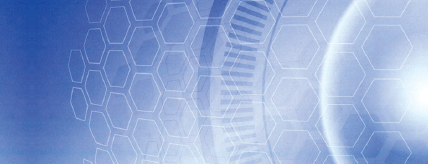 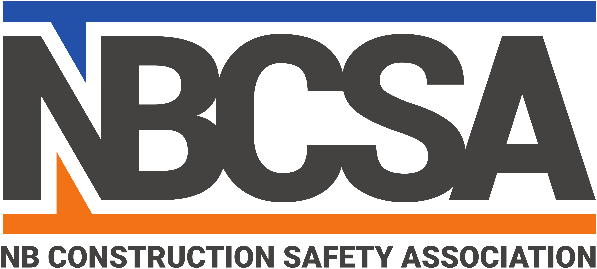 7:45 – 8:30Registration and Breakfast8:30 – 9:00Safety Awards Presentations9:00 – 9:30NBCSA Annual Board Meeting9:30-10:30Return to work- From an employer’s perspective Lee Mercer, Safety Program Manager, The Miller Group 10:30 – 10:45Break10:45- 12:00Safety is common sense - But is it all that common? Darrell Nickerson,  Director of Safety JDI12:00 – 1:00Lunch1:00- 2:15Competency - Exploring case law on the role of employers, contractors and sub-contractors in respect to training and supervision. Michael McGovern, Legal Counsel with WorkSafeNB2:15 – 2:30Break2:30- 4:00Safety is never negotiable - The art of conflict resolution and difficult conversations. Sally Wells, Sally J Wells Inc. Mediation and Legal Training Consultant4:00- 4:15Closing Remarks- Prize Draws